О признании утратившим силу приказа Финансового управленияадминистрации МОГО «Ухта» от 14.07.2017 № 144В соответствии с Федеральным законом от 26.07.2019 № 199-ФЗ «О внесении изменений в Бюджетный кодекс Российской Федерации в части совершенствования государственного (муниципального) финансового контроля, внутреннего финансового контроля и внутреннего финансового аудита» приказываю:1. Признать утратившим силу приказ Финансового управления администрации МОГО «Ухта» от 14.07.2017 № 144 «Об утверждении порядка проведения анализа осуществления главными администраторами средств бюджета МОГО «Ухта» внутреннего финансового контроля и внутреннего финансового аудита».2. Настоящий приказ вступает в силу со дня его подписания и распространяет свое действие на правоотношения, возникшие с 06.08.2019.3. Контроль за исполнением данного приказа оставляю за собой.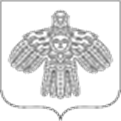 ФИНАНСОВОЕ УПРАВЛЕНИЕ АДМИНИСТРАЦИИ МУНИЦИПАЛЬНОГО ОБРАЗОВАНИЯ ГОРОДСКОГО ОКРУГА «УХТА»ФИНАНСОВОЕ УПРАВЛЕНИЕ АДМИНИСТРАЦИИ МУНИЦИПАЛЬНОГО ОБРАЗОВАНИЯ ГОРОДСКОГО ОКРУГА «УХТА»ФИНАНСОВОЕ УПРАВЛЕНИЕ АДМИНИСТРАЦИИ МУНИЦИПАЛЬНОГО ОБРАЗОВАНИЯ ГОРОДСКОГО ОКРУГА «УХТА»«УХТА» КАР КЫТШЫНМУНИЦИПАЛЬНÖЙ ЮКÖНЛÖНАДМИНИСТРАЦИЯСА СЬÖМ ОВМÖСÖН ВЕСЬКÖДЛАНİН«УХТА» КАР КЫТШЫНМУНИЦИПАЛЬНÖЙ ЮКÖНЛÖНАДМИНИСТРАЦИЯСА СЬÖМ ОВМÖСÖН ВЕСЬКÖДЛАНİН«УХТА» КАР КЫТШЫНМУНИЦИПАЛЬНÖЙ ЮКÖНЛÖНАДМИНИСТРАЦИЯСА СЬÖМ ОВМÖСÖН ВЕСЬКÖДЛАНİН«УХТА» КАР КЫТШЫНМУНИЦИПАЛЬНÖЙ ЮКÖНЛÖНАДМИНИСТРАЦИЯСА СЬÖМ ОВМÖСÖН ВЕСЬКÖДЛАНİН   ПРИКАЗ   ПРИКАЗ   ПРИКАЗ   ПРИКАЗ   ПРИКАЗ   ПРИКАЗ   ПРИКАЗ   ПРИКАЗ15.10.2019№№178г.Ухта,  Республика КомиЗаместитель руководителя администрации МОГО «Ухта» - начальник Финансового управления администрации МОГО «Ухта»                                                   Е. В. ИгнатоваСтатья 157. Бюджетные полномочия органов государственного (муниципального) финансового контроляСтатья 157. Бюджетные полномочия органов государственного (муниципального) финансового контроляВ новой редакции4. Федеральное казначейство, органы государственного (муниципального) финансового контроля, являющиеся органами (должностными лицами) исполнительной власти субъектов Российской Федерации (местных администраций), проводят анализ осуществления главными администраторами бюджетных средств, не являющимися органами, указанными в пункте 2 статьи 265 настоящего Кодекса, внутреннего финансового контроля и внутреннего финансового аудита.(в ред. Федеральных законов от 29.12.2015 N 406-ФЗ, от 03.07.2016 N 345-ФЗ)Главные администраторы средств федерального бюджета, главные администраторы средств бюджета субъекта Российской Федерации, главные администраторы средств местного бюджета, не являющиеся органами, указанными в пункте 2 статьи 265 настоящего Кодекса, обязаны предоставлять информацию и документы, запрашиваемые соответственно Федеральным казначейством, органом государственного (муниципального) финансового контроля, являющимся органом (должностными лицами) исполнительной власти субъекта Российской Федерации (местной администрации), в целях осуществления полномочия по проведению анализа осуществления главными администраторами бюджетных средств внутреннего финансового контроля и внутреннего финансового аудита.(абзац введен Федеральным законом от 29.12.2015 N 406-ФЗ; в ред. Федерального закона от 03.07.2016 N 345-ФЗ)4. Федеральное казначейство проводит анализ осуществления главными администраторами бюджетных средств, не являющимися органами, указанными в пункте 2 статьи 265 настоящего Кодекса, внутреннего финансового аудита в целях подготовки предложений по совершенствованию осуществления указанными главными администраторами бюджетных средств внутреннего финансового аудита.(в ред. Федеральных законов от 29.12.2015 N 406-ФЗ, от 03.07.2016 N 345-ФЗ, от 26.07.2019 N 199-ФЗ)Главные администраторы средств федерального бюджета, главные администраторы средств бюджета субъекта Российской Федерации, главные администраторы средств местного бюджета, не являющиеся органами, указанными в пункте 2 статьи 265 настоящего Кодекса, обязаны предоставлять информацию и документы, запрашиваемые Федеральным казначейством в целях осуществления полномочия по проведению анализа осуществления главными администраторами бюджетных средств внутреннего финансового аудита.(абзац введен Федеральным законом от 29.12.2015 N 406-ФЗ; в ред. Федеральных законов от 03.07.2016 N 345-ФЗ, от 26.07.2019 N 199-ФЗ)